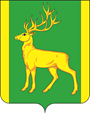 РОССИЙСКАЯ  ФЕДЕРАЦИЯИРКУТСКАЯ  ОБЛАСТЬАДМИНИСТРАЦИЯ МУНИЦИПАЛЬНОГО ОБРАЗОВАНИЯКУЙТУНСКИЙ РАЙОНП О С Т А Н О В Л Е Н И Е«  22» апреля  2021  г.                             р.п. Куйтун                                                   №  518-п         О проведении муниципального межведомственного профилактического мероприятия «Сохрани ребенку жизнь»    В соответствии с федеральным законом от 24.06.1999г. № 120-ФЗ «Об основах системы профилактики безнадзорности и правонарушений несовершеннолетних», в целях осуществления координации деятельности органов и учреждений системы профилактики безнадзорности и правонарушений несовершеннолетних на территории Куйтунского района по предупреждению оставления детей в обстановке, представляющей опасность для их жизни и здоровья вследствие безнадзорности и беспризорности, предотвращения жестокого обращения, гибели детей, в т.ч. на пожарах,  младенческой и детской смертности, руководствуясь ст. ст. 37, 46 Устава муниципального образования Куйтунский район, администрация муниципального образования Куйтунский районП О С Т А Н О В Л Я Е Т         1. В период с 26 апреля 2021 года  по  16 мая 2021 года провести на территории муниципального образования Куйтунский район межведомственное профилактическое мероприятия «Сохрани ребенку жизнь».         2. Определить задачами профилактического мероприятия «Сохрани ребенку жизнь»:         2.1.Проведение проверок семей, посредством организации подворных обходов в целях противопожарной пропаганды и обеспечения безопасности, социальных и медицинских патронажей семей, находящихся в социально опасном положении, в том числе имеющих малолетних детей, посещения условно осужденных лиц, имеющих детей, и осужденных лиц с отсрочкой отбывания наказания, имеющих ребенка в возрасте до четырнадцати лет, а также при наличии показаний принятия превентивных мер по своевременной госпитализации детей, временному помещению в дом ребенка или учреждения социального обслуживания, межведомственного информирования (далее-мероприятие).         3. Определить участниками профилактического мероприятия «Сохрани ребенку жизнь» представителей субъектов системы профилактики: Управление образования администрации муниципального образования Куйтунский район  (Подлинова Е.Н.),  отдел культуры (Колесова Е.Е.), отдел спорта,  молодежной политики и туризма администрации муниципального образования Куйтунский район (Чуйкина И.В.).         4. Рекомендовать принять участие в профилактическом мероприятии «Сохрани ребенку жизнь»:  администрации сельских и городского поселений; отделу полиции (дислокация р.п. Куйтун) МО МВД России «Тулунский» (Карташов Р.В.), филиалу по Куйтунскому району Федерального казенного учреждения уголовно-исполнительной инспекции (Семешкина В.В.), Межрайонному управлению министерства социального развития, опеки и попечительства Иркутской области № 5 (Васильева О.Ю.),областному государственному казенному учреждению социального обслуживания, «Центру помощи детям, оставшихся без попечения родителей, Куйтунского района» (Николаенко Т.А), областному государственному бюджетному  учреждению здравоохранения «Куйтунская  районная больница» (Середкина Л.Н.), областному государственному учреждению «Центр занятости населения Куйтунского района» (Тихонова Л.А.), областному государственному казенному  учреждению «Управление  социальной защиты населения по Куйтунскому району» (Шупрунова Т.П.).         5. Председателю комиссии по делам несовершеннолетних и защите их прав в муниципальном образовании Куйтунский район Кравченко О.Э. обеспечить ежедневный мониторинг (в том числе в выходные и праздничные дни) случаев жестокого обращения с детьми, гибели детей от несчастных случаев, младенческой и детской смертности на территории муниципального образования Куйтунский район.          6. Утвердить график рейдов в период с 26 апреля 2021 года по 16 мая 2021 года по проведению межведомственного профилактического мероприятия «Сохрани ребенку жизнь» (Приложение 1).          7. Для контроля и организации дальнейшей работы с семьями, руководителям рабочих групп, в срок до 19 мая 2021 года предоставить результаты проведения муниципального межведомственного профилактического мероприятия «Сохрани ребенку жизнь» на территории муниципального образования Куйтунский район в период с 26 апреля 2021 года по 16 мая 2021 года председателю комиссии по делам несовершеннолетних и защите их прав муниципального образования Куйтунский район  Кравченко О.Э. (приложение  2)          8. Работникам администрации муниципального образования Куйтунский район принимающих участие в межведомственном профилактическом мероприятии «Сохрани ребенку жизнь», согласно приложения № 1 предоставить дни отдыха.          9. Контроль за исполнением настоящего постановления возложить  на заместителя мэра по социальным вопросам администрации муниципального образования Куйтунский район Кравченко О.Э.         10. Начальнику организационного отдела управления по правовым вопросам, работе с архивом и кадрами администрации муниципального образования Куйтунский район Рябиковой Т.А.:          - опубликовать настоящее постановление в газете «Вестник Куйтунского района»;          - разместить настоящее постановление в сетевом издании «Официальный сайт муниципального образования Куйтунский район» в информационно- телекоммуникационной сети «Интернет» куйтунскийрайон.рф.          11. Настоящее постановление вступает в силу со дня его подписания.          12. Контроль за исполнением постановления возложить на заместителя мэра по социальным вопросам администрации муниципального образования Куйтунский район Кравченко О.Э.Мэр муниципального образования  Куйтунский район                                                                                                         А.П. Мари